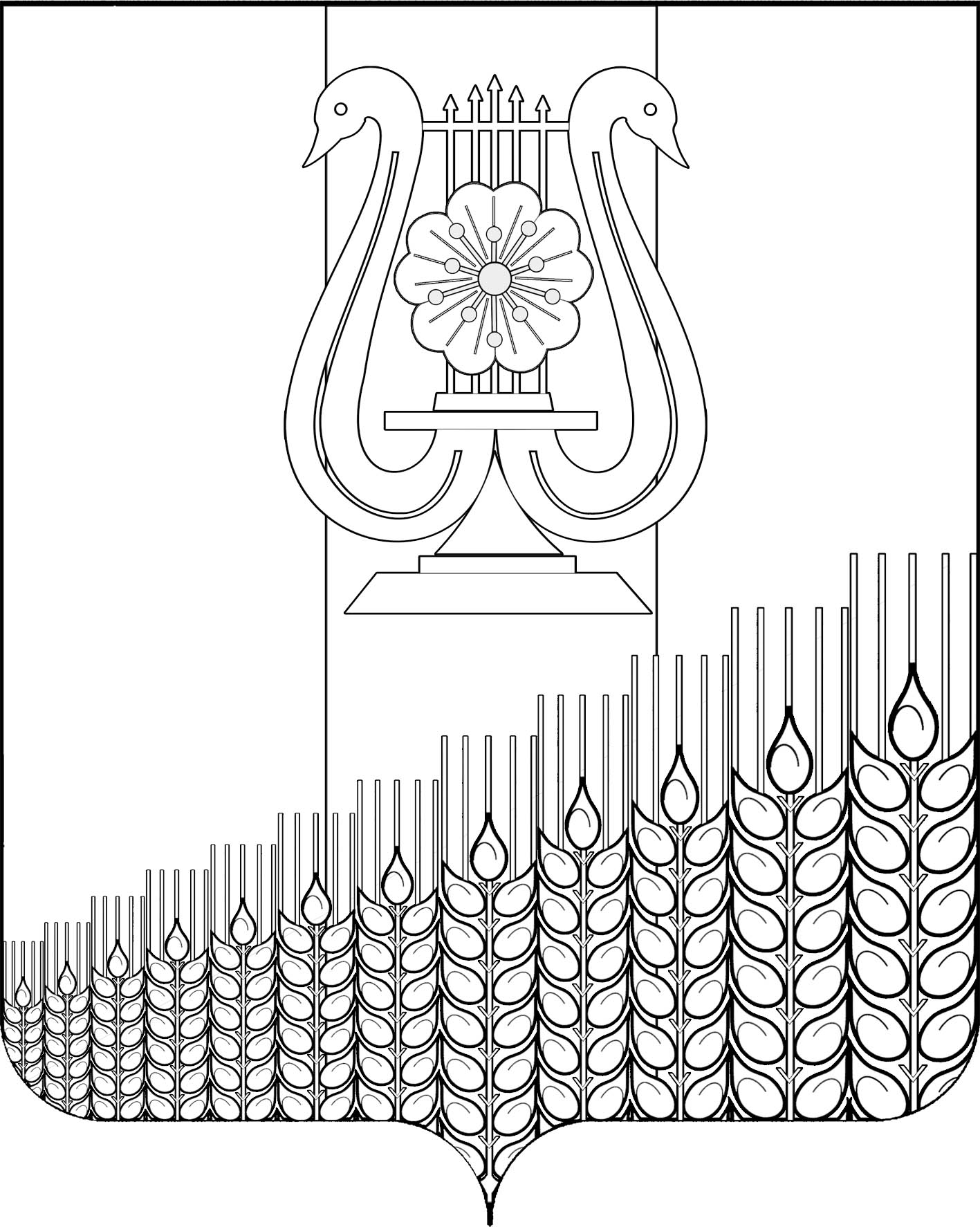 АДМИНИСТРАЦИЯ ПЕРВОМАЙСКОГО СЕЛЬСКОГО ПОСЕЛЕНИЯ
КУЩЕВСКОГО РАЙОНАПОСТАНОВЛЕНИЕПРОЕКТот  ____________                                                                                № ____поселок ПервомайскийОб утверждении Порядка установления льгот на платные услуги, оказываемые муниципальными учреждениями культуры Первомайского сельского поселения Кущевского района (МУК «Культурно-досуговый центр Первомайского сельского поселения», МУК «ЦКС Первомайского сельского поселения»)В соответствии со статьей 52 Закона Российской Федерации от  09 декабря 1992 г. № 3612-1 «Основы законодательства Российской федерации о культуре» п о с т а н о в л я ю:1.Утвердить Порядок установления льгот на платные услуги, оказываемые муниципальными учреждениями культуры (МУК «КДЦ», МУК «ЦКС») Первомайского сельского поселения Кущевского района, согласно приложению.2. Общему отделу администрации Первомайского сельского поселения Кущевского района обнародовать настоящее постановление в специально установленных местах для обнародования и разместить в информационной сети «Интернет» на официальном сайте администрации Первомайского сельского поселения Кущевского района.3. Контроль за выполнение настоящего постановления оставляю за собой.4. Настоящее постановление вступает в силу со дня его обнародования.Глава Первомайского сельского поселенияКущевского района                                                                         М.Н.ПоступаевПриложениеУТВЕРЖДЕНпостановлением администрацииПервомайского сельского поселения Кущевского районаот__________ №_____                                                       ПОРЯДОКустановления льгот на платные услуги, оказываемые муниципальными учреждениями культурыПервомайского сельского поселения Кущевского района (МУК «Культурно-досуговый центр Первомайского сельского поселения», МУК «ЦКС Первомайского сельского поселения»)1.Настоящий Порядок разработан в соответствии со статьей 52 Закона Российской Федерации от  09 декабря 1992 г. № 3612-1 «Основы законодательства Российской федерации о культуре».2. Настоящий Порядок определяет установление льгот учреждениями культуры, подведомственными управлению культуры администрации Первомайского сельского поселения Кущевского района (далее - Порядок).3.Учреждения культуры самостоятельно устанавливают льготы при посещении платных спектаклей, концертов, выставок, кино- и видеопоказов (далее – мероприятия), а также иных мероприятий, проводимых организациями культуры в соответствии с уставной деятельностью.4. Учреждения культуры ежегодно при формировании плана финансово-хозяйственной деятельности на очередной финансовый год с учетом финансовых, материально – технических и организационных возможностей устанавливают:величину (размер) льготы для каждого мероприятия;перечень льготных мероприятий;количество льготных мест для каждого мероприятия;из перечня услуг, относящихся в соответствии  с уставом к основным видам деятельности учреждения, предоставление которых для физических и юридических лиц осуществляется за плату.5. Льготы могут дифференцироваться:по размеру – бесплатное предоставление услуги (услуг); предоставление услуги (услуг) по сниженным ценам;по количеству лиц – для индивидуальных либо групповых посещений.6. Для индивидуальных посещений вид и размер льготы устанавливается одинаковым для всех категорий граждан, предусмотренных пунктом 8 настоящего Порядка.7. для групповых посещений размеры льготы могут варьироваться в зависимости от количества человек в группе.8. Учреждения культуры, подведомственные управлению культуры администрации Первомайского сельского поселения Кущевского района, предоставляют льготы следующим категориям граждан:детям дошкольного возраста;обучающимся общеобразовательных и профессиональных учреждений Первомайского сельского поселения Кущевского района;инвалидам;военнослужащим, проходящим военную службу по призыву, при посещении гражданами платных мероприятий.Льготы предоставляются учреждением на основании Положения о порядке льготного посещения (далее – Положение).Положение утверждается директором учреждения.Положение должно включать:перечень лиц в отношении которых предоставляются льготы;перечень платных мероприятий, при посещении которых гражданам предоставляются льготы;условия и время их предоставления;вид и размер льгот при индивидуальном посещении;вид и размер льгот при групповом посещении с дифференциацией по размеру группы;перечень документов  предъявляемых для получения льготы.9. Учреждения культуры предоставляют льготы категориям граждан, предусмотренным пунктом 8 настоящего порядка, при посещении ими платных мероприятий.10. Перечень документов, предъявляемых для получения льготы при посещении платных мероприятий учреждений культуры:документ, удостоверяющий личность гражданина (паспорт), (свидетельство о рождении гражданина);документ, подтверждающий право на получение социальных услуг (удостоверение инвалида о праве на льготы; справка медико-социальной экспертизы инвалидов, подтверждающий факт установления инвалидности, и иное);документы, подтверждающие соответствие лиц, претендующих на получение льготы категориям граждан, предусмотренным 8 настоящего Порядка.11. Посещение платных мероприятий категориями граждан, предусмотренными в пункте 8 настоящего Порядка, осуществляется учреждением культуры на основании предоставления билетов с отметкой «льготный» и размером льготы, выраженной в рублях, а также в процентах от полной цены билета.12. Информация об установленных льготах доводится до сведения посетителей  посредством ее размещения:на официальных сайтах учреждений культуры в информационно-телекоммуникационной сети «Интернет»;в средствах массовой информации;на специально оборудованных информационных стендах, размещаемых в доступных для посетителей организаций культуры местах.Глава Первомайского сельского поселения Кущевского района                                                                      М.Н.Поступаев